IntroductionIn view of the need to ensure the smooth operation, continuing development and improvement of radiocommunication, taking into account the development of new technologies,taking into account that the adoption of decisions at the conference should reflect the need to balance the interests of existing and new systems in the various radiocommunication services,further taking into account the different technical and economic capabilities of the Member States of the Union, desirous of strengthening regional and international cooperation in the development of radiocommunication equipment and systems,the Administration of the Russian Federation is making the following proposals concerning items on the agenda of the World Radiocommunication Conference (WRC-15) in the corresponding addenda to this document.The structure of the document is given in Annex 1.annex 1TABLEAddenda to Document 109______________World Radiocommunication Conference (WRC-15)
Geneva, 2-27 November 2015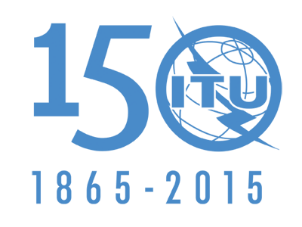 INTERNATIONAL TELECOMMUNICATION UNIONPLENARY MEETINGDocument 109-EPLENARY MEETING16 October 2015PLENARY MEETINGOriginal: RussianRussian FederationRussian FederationProposals for the work of the ConferenceProposals for the work of the ConferenceAddendumWRC-15 agenda itemRUS/109/A17RUS/109/A29.2